Základní  škola  Vladimíra  Menšíka Ivančice, okres  Brno – venkov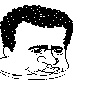 Růžová 7, 664 91 IvančiceE-mail: zsvmivancice@seznam.cz                                            		            Tel., fax:  546 451 584                                                                                                                          OBJ 26 / 2022							             V Ivančicích 19. 5. 2022Věc:  ObjednávkaObjednáváme u Vás učebnice dle seznamu v celkové částce 95 766 Kč.Fakturační adresa :     Základní škola Vladimíra Menšíka Ivančice,			       okres Brno - venkov	   			       Růžová 7			       664 91 Ivančice                                    IČO: 70919453Číslo účtu:  861560270257/0100                                                                                            Mgr. Lenka Vokurková						                             ředitelka školyOrganizace je zapsána v obchodním rejstříku vedeném u Krajského soudu v Brně v oddílu
 Pr., vložce č. 278.Objednávka pracovních sešitů pro školní rok 2022/2023
ZŠ V. Menšíka Ivančice6. ročníkAj – Projekt 1, Oxford	ISBN 9780194764858		56 ks
Dějepis pro 6. ročník – Pravěk, Starověk, č. 6 – 43, nns.cz		56 ks
Hravá fyzika, PS, Taktik						56 ks7. ročníkAj – Projekt 2, Oxford	ISBN 978 0 19 476 486 5		56 ks
Rj –Albra, Pojechali 1, prac. sešit 				14 ksNJ –Fraus, Deutsch mit Max neu + interaktiv ISBN 9788074895029	32 ksDějepis pro 7. ročník – Středověk, počátky novověku, č. 7 – 43, nns. cz 		56 ks
F – Hravá fyzika PS, Taktik						56 ks8. ročníkAj – Projekt 3, Oxford ISBN 9780194764872			58 ks
Dějepis pro 8. ročník – Novověk, č. 8 – 43, nns. cz			58 ksF – Hravá fyzika PS, Taktik						58 ks9. ročníkAj – Projekt 4, Oxford    ISBN 9780194764889			58 ksDějepis pro 9. ročník – Novověk, Moderní dějiny, č. 9 – 43, nns.cz	58 ksF – Hravá fyzika PS, Taktik						58 ksObjednací kódNakladatelNázevKS2.třídaNS 2-63Nová školaČJ 2 Nově prac. sešit - 1. díl24NS 2-64Nová školaČJ 2 Nově prac. sešit - 2. díl24NS 2-78Nová školaPísanka 1.díl24NS 2-79Nová školaPísanka 2.díl24SO 52071Studio 1+1Proc. sešit M 2/124SO 52072Studio 1+1Proc. sešit M 2/224SO 52073Studio 1+1Proc. sešit M 2/324NS 2-76Nová školaPrvouka Já a můj svět PS 224Akce ČJ 23. třídaNS 3-65Nová školaČJ 3 1. díl - PS23NS 3-66Nová školaČJ 3 2. díl - PS23NS 3-32Nová školaPrvouka Já a můj svět PS 3 23SO 53071Studio 1+1Proc. sešit k M 3/123SO 53072Studio 1+1Proc. sešit k M 3/223SO 53073Studio 1+1Proc. sešit k M 3/323Akce ČJ 34. třídaNS 4-76Nová školaČJ 4 1. díl PS30NS 4-77Nová školaČJ 4 2. díl PS30SO 54071Studio 1+1Proc. sešit k M 4/130SO 54072Studio 1+1Proc. sešit k M 4/230SO 54073Studio 1+1Proc. sešit k M 4/330AKCE ČJ 45. třídaNS 5-76Nová školaČJ 5 1. díl PS25NS 5 -77Nová školaČJ 5 2. díl PS25SO 55071Studio 1+1Proc. sešit k M 5/125SO 55072Studio 1+1Proc. sešit k M 5/225SO 55073Studio 1+1Proc. sešit k M 5/325AKCE ČJ 5